Domaći zadatak IIMetodologija u političkim naukamaUkupno bodova: 10Operacionalizuj pojam – nasilni ekstremizam. Ponuditi definiciju koja je po vašem mišljenju odgovarajuća, odrediti najmanje dvije dimenzije ovog koncepta i za svaku od njih ponuditi po dva indikatora. Za svaki od indikatora navesti tip skale mjerenja (nominalna, ordinalna, intervalna) koja bi bila korišćena za mjerenje.																„Prevesti“ dijagram u koherentnu teoriju. Ponuditi teorijsko objašnjenje za prikazane odnose među pojmovima. Obratiti pažnju na ulogu (poziciju) varijable u modelu i interpretirati smjer odnosa sa varijablama koje je okružuju.							Istraživaće su pokušali da proučavaju novonastale režime tokom 1990-tih godina kroz koncept kompetitivnog autoritarizma.  U kompetitivno autoritarnim režimima formalne demokratske institucije smatraju se glavnim načinom sticanja i vršenja političke vlasti. Međutim, vladajući režimi krše pravila toliko često i u tolikoj mjeri da režim ne ispunjava uobičajene minimalne standarde demokratije. Demokratske dimenzije koje bi trebale postojati, ali koje se dosljedno krše su: 1) izvršna i zakonodavna vlast bira se na izborima koji su otvoreni, slobodni i pošteni; 2) gotovo sve punoljetne osobe imaju biračko pravo; 3) politička prava i građanske slobode, uključujući slobodu medija, slobodu udruživanja i slobodu kritikovanja vlasti bez odmazde, široko su zaštićena; i 4) izabrane vlasti posjeduju stvarne nadležnosti u upravljanju, jer nisu podređene vojnim ili naslednim/monarhističkim vođama.Ocijenite validnost sljedećih indikatora za mjerenje kompetitivne autoritarnosti i obrazložite koji od njih ne operacionalizuju pojam na zadovoljavajući način.Indikatori:Jesu li značajna sredstva za finansiranje kampanja partija/kandidata obezbijeđena iz javnih fondova svim učesnicima u izbornoj utakmici?Koliki je broj poslanika u nacionalnom parlamentu? Da li državna izborna komisija sprovodi izborni proces nepristrasno i nezavisno od uticaja Vlade?Da li je značajna količina izbornih prevara registrovana od strane nepristrasnih posmatrača?Koji se izborni sistem koristi u zemlji?U kojoj mjeri su mediji slobodni od uticaja vlasti?Da li postoji društvena grupa koja je sistematski isključena iz izbornog procesa?Da li zemlja ima monarha?Da li je izabrana vlast značajno ograničena izvršnim ovlašćenjima naslednog monarha?Kolika je zakonski propisana maksimalna dužina mandata Vlade?Proučavajući ideološku strukturu stanovništva, istraživači su na uzorku od 1000 ispitanika prikupili podatke na Wilson-Patterson C skali. Skala mjeri stepen odobravanja određenih pojmova/procesa/stavova u rasponu od 1 (uopšte ne podržavam) do 5 (u potpunosti podržavam). Korišćenjem eksploratorne faktorske analize, identifikovali su dva faktora. Ponudite interpretaciju faktora.Studije o ponašanju biračkog tijela prilično su uobičajene u političkim naukama, a odziv glasača je vjerovatno najistaknutija zavisna varijabla u ovoj literaturi. Pretpostavimo da istražujete izlaznost birača na kontinentu Lemurija, koji se sastoji od dvadeset i pet zemalja, ali je rijetko proučavan. Iz vašeg pregleda literature o glasanju u drugim dijelovima svijeta, saznajete da viši nivo prihoda i obrazovanja obično znači i veću izlaznost. Stroži uslovi registraciju, s druge strane, obično znače manju izlaznost.Ukoliko bi htjeli sprovesti komparativnu studiju slučaja, koje dvije ili tri zemlje bi bile dobar izbor? Ukratko objasniti zašto.Ukoliko bi htjeli dubinski analizirati tipičan slučaj, koju zemlju bi vi odabrali? Ukratko objasniti zašto.Ukoliko bi htjeli analizirati devijantni slučaj (outlier), koju zemlju bi vi odabrali? Ukratko objasniti zašto.Ukoliko bi htjeli proširiti studiju o izlaznosti birača, koje dodatne podatke bi željeli imati?  Ukratko objasniti zašto.Interpretiraj tabelu kontigencije (krostabulacije). Fokusirati se na tri ključne informacije: statističku značajnost, snagu odnosa, i smjer odnosa među varijablama.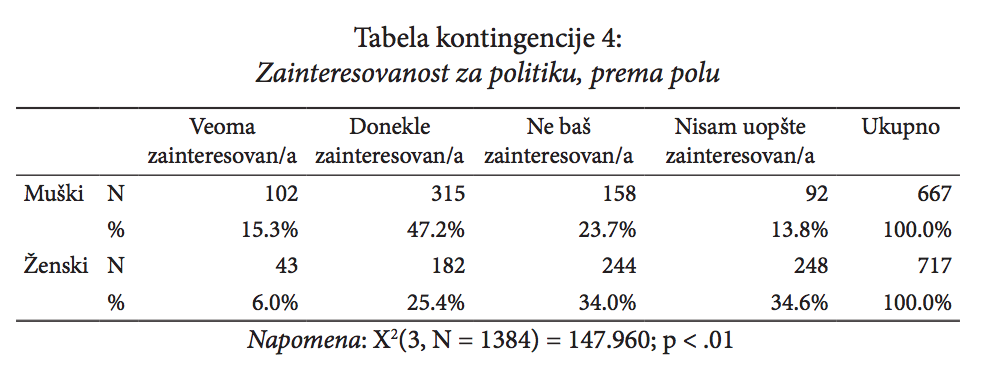 Kako biste protumačili sljedeće rezultate iz modela višestruke regresije u kojoj je zavisna varijabla vjerovatnoća glasanja za Zelenu partiju na parlamentarnim izborima u Njemačkoj 2018. godine (mjereno na skali od 0 do 100)?Izvor: European Social Survey KONCEPTNASILNI EKSTREMIZAMNASILNI EKSTREMIZAMDEFINICIJADIMENZIJEDimenzija 1: Dimenzija 2: INDIKATOR 1INDIKATOR 2SKALA (IND. 1)SKALA (IND. 2)StavoviPrvi faktorDrugi faktorUvođenje poreza na luksus0.220.87Poštovanje autoriteta0.820.35Zabrana abortusa0.790.11Nuklearna energija0.230.22Patriotizam0.910.45Regulisanje tržišta0.130.65Jednakost zarada0.050.71Tradicionalizam0.660.40Socijalna zaštita0.150.75Privatna zdravstvena zaštita0.100.32Prihod po glavi stanovnika% stanovništva sa srednjom stručnom spremom% stanovništva sa srednjom stručnom spremomPreduslovi za registracijuIzlaznost u %Awkland 42.66942.66969Srednji90Bluebell 14.04714.04754Veoma visoki56Bonquerres 49.75449.75484Srednji84Chinet 27.16027.16040Visoki63Coliiestan 15.88915.88970Niski63Corazonia 5.6265.62632Niski80Drago 12.45512.45534Srednji60Zischen 44.09044.09031Srednji68Fluoristan29.70929.70979Niski85Huckland15.69715.69763Niski74Joyrida14.22414.22432Visoki51Laurelstan29.71329.71350Srednji64Marginalia17.63617.63664Srednji57Minaj32.04732.04735Srednji65New Trenton38.80038.80070Visoki52Peafunk 31.00331.00374Niski83Plaxico 19.58419.58442Srednji58San Didu20.74020.74086Srednji90Ronco 45.72645.72676Veoma niski90Slobovia 18.71818.71847Srednji69Uhuruguay 24.41624.41659Srednji73Ostyo43.11543.11578Srednji 77Vietnaan 7.9927.99253Niski66Vuvuzela 15.18915.18960Visoki 44Flamboya13.87513.87549Visoki87Prosjek25.19225.19257Srednji70KoeficjentiNestandard. BStandardizovano (Beta)Značajnost.Godine 0.012 0.0130.13Dohodak 0.075 0.0540.03Nivo obrazovanjaKonzervativnost 0.262-0.616 0.238-0.4230.000.02
Ukupan modelKvadrat R=0.13